Please submit your application along with a CV to matte@primeacrobatics.com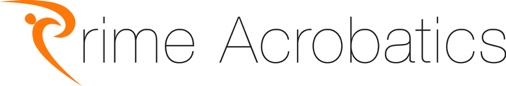 APPLICATION FORM FOR EXTERNAL APPLICANTSPersonal Information (Confidential)APPLICATION FORM FOR EXTERNAL APPLICANTSPersonal Information (Confidential)APPLICATION FORM FOR EXTERNAL APPLICANTSPersonal Information (Confidential)APPLICATION FORM FOR EXTERNAL APPLICANTSPersonal Information (Confidential)APPLICATION FORM FOR EXTERNAL APPLICANTSPersonal Information (Confidential)APPLICATION FORM FOR EXTERNAL APPLICANTSPersonal Information (Confidential)APPLICATION FORM FOR EXTERNAL APPLICANTSPersonal Information (Confidential)APPLICATION FORM FOR EXTERNAL APPLICANTSPersonal Information (Confidential)Position applied for:Position applied for:Personal DetailsPersonal DetailsPersonal DetailsPersonal DetailsPersonal DetailsPersonal DetailsPersonal DetailsPersonal DetailsPersonal DetailsPersonal DetailsPersonal DetailsPersonal DetailsPersonal DetailsTitle:Name:Address:Address:Address:Address:Address:Address:Address:Address:Address:Address:Address:Address:Address:Email:Mobile:Mobile:Mobile:Do you hold a current driving licence?Do you hold a current driving licence?Do you hold a current driving licence?Do you hold a current driving licence?Do you hold a current driving licence?Do you hold a current driving licence?YesYesYesNoDo you have a current right to work in the UK?Do you have a current right to work in the UK?Do you have a current right to work in the UK?Do you have a current right to work in the UK?Do you have a current right to work in the UK?Do you have a current right to work in the UK?YesYesYesNoIf no, please provide details:If no, please provide details:If no, please provide details:If no, please provide details:If no, please provide details:If no, please provide details:If no, please provide details:If no, please provide details:If no, please provide details:If no, please provide details:If no, please provide details:If no, please provide details:If no, please provide details:Qualifications & ExperienceQualifications & ExperienceQualifications & ExperienceQualifications & ExperienceQualifications & ExperienceQualifications & ExperienceQualifications & ExperienceQualifications & ExperienceQualifications & ExperienceQualifications & ExperienceQualifications & ExperienceQualifications & ExperienceQualifications & ExperiencePlease use this space to list qualification and experience you have that you consider relevant.Please use this space to list qualification and experience you have that you consider relevant.Please use this space to list qualification and experience you have that you consider relevant.Please use this space to list qualification and experience you have that you consider relevant.Please use this space to list qualification and experience you have that you consider relevant.Please use this space to list qualification and experience you have that you consider relevant.Please use this space to list qualification and experience you have that you consider relevant.Please use this space to list qualification and experience you have that you consider relevant.Please use this space to list qualification and experience you have that you consider relevant.Please use this space to list qualification and experience you have that you consider relevant.Please use this space to list qualification and experience you have that you consider relevant.Please use this space to list qualification and experience you have that you consider relevant.Please use this space to list qualification and experience you have that you consider relevant.QualificationsQualificationsQualificationsQualificationsQualificationsQualificationsQualificationsQualificationsQualificationsQualificationsQualificationsQualificationsQualificationsExperienceExperienceExperienceExperienceExperienceExperienceExperienceExperienceExperienceExperienceExperienceExperienceExperienceEducationEducationEducationEducationEducationEducationEducationEducationEducationEducationEducationEducationEducationPlease provide your education history here:Please provide your education history here:Please provide your education history here:Please provide your education history here:Please provide your education history here:Please provide your education history here:Please provide your education history here:Please provide your education history here:Please provide your education history here:Please provide your education history here:Please provide your education history here:Please provide your education history here:Please provide your education history here:School / College / UniversitySchool / College / UniversitySchool / College / UniversitySchool / College / UniversitySchool / College / UniversitySchool / College / UniversitySchool / College / UniversitySchool / College / UniversityQualification gainedQualification gainedQualification gainedQualification gainedQualification gainedEmployment HistoryEmployment HistoryEmployment HistoryEmployment HistoryName of employerJob title and main dutiesJob title and main dutiesDate of departure and reason for leavingPlease note here any other employment that you would continue with if you were to be successful in obtaining this role:Please note here any other employment that you would continue with if you were to be successful in obtaining this role:Please note here any other employment that you would continue with if you were to be successful in obtaining this role:Please note here any other employment that you would continue with if you were to be successful in obtaining this role:ReferencesReferencesReferencesReferencesPlease here the names, organisation name (where applicable) and addresses of two persons from whom we may obtain both work and character references.Please here the names, organisation name (where applicable) and addresses of two persons from whom we may obtain both work and character references.Please here the names, organisation name (where applicable) and addresses of two persons from whom we may obtain both work and character references.Please here the names, organisation name (where applicable) and addresses of two persons from whom we may obtain both work and character references.1.1.2.2.Data Protection StatementData Protection StatementData Protection StatementData Protection StatementAll of the information collected in this form is necessary and relevant to the performance of the job applied for. We will use the information provided by you on this form, by the referees you have noted, and the educational institutions with whom we may undertake to verify your qualifications with, for recruitment purposes only. Prime Acrobatics will treat all personal information with the utmost confidentiality and in line with current data protection legislation. Should you be successful in your application, the information provided, and further information which will be gathered at the relevant time, will be subsequently used for the administration of your employment and in relation to any legal challenge which may be made regarding our recruitment practices.All of the information collected in this form is necessary and relevant to the performance of the job applied for. We will use the information provided by you on this form, by the referees you have noted, and the educational institutions with whom we may undertake to verify your qualifications with, for recruitment purposes only. Prime Acrobatics will treat all personal information with the utmost confidentiality and in line with current data protection legislation. Should you be successful in your application, the information provided, and further information which will be gathered at the relevant time, will be subsequently used for the administration of your employment and in relation to any legal challenge which may be made regarding our recruitment practices.All of the information collected in this form is necessary and relevant to the performance of the job applied for. We will use the information provided by you on this form, by the referees you have noted, and the educational institutions with whom we may undertake to verify your qualifications with, for recruitment purposes only. Prime Acrobatics will treat all personal information with the utmost confidentiality and in line with current data protection legislation. Should you be successful in your application, the information provided, and further information which will be gathered at the relevant time, will be subsequently used for the administration of your employment and in relation to any legal challenge which may be made regarding our recruitment practices.All of the information collected in this form is necessary and relevant to the performance of the job applied for. We will use the information provided by you on this form, by the referees you have noted, and the educational institutions with whom we may undertake to verify your qualifications with, for recruitment purposes only. Prime Acrobatics will treat all personal information with the utmost confidentiality and in line with current data protection legislation. Should you be successful in your application, the information provided, and further information which will be gathered at the relevant time, will be subsequently used for the administration of your employment and in relation to any legal challenge which may be made regarding our recruitment practices.Rehabilitation of offendersRehabilitation of offendersRehabilitation of offendersRehabilitation of offendersBecause of the nature of the work for which you are applying, this post is exempt from the provisions of Section 4(2) of the Rehabilitation of Offenders Act 1974 which means that spent convictions must be disclosed and will be taken into account in deciding whether to make an appointment. Any information will be completely confidential and will be considered only in relation to this application. In addition, you are required to submit to a Disclosure and Barring check. Any disclosure made by the Disclosure and Barring Service will remain strictly confidential. Have you ever been convicted in a Court of Law and/or cautioned in respect of any offence? YES/NO (delete as required). If yes, please give details:Because of the nature of the work for which you are applying, this post is exempt from the provisions of Section 4(2) of the Rehabilitation of Offenders Act 1974 which means that spent convictions must be disclosed and will be taken into account in deciding whether to make an appointment. Any information will be completely confidential and will be considered only in relation to this application. In addition, you are required to submit to a Disclosure and Barring check. Any disclosure made by the Disclosure and Barring Service will remain strictly confidential. Have you ever been convicted in a Court of Law and/or cautioned in respect of any offence? YES/NO (delete as required). If yes, please give details:Because of the nature of the work for which you are applying, this post is exempt from the provisions of Section 4(2) of the Rehabilitation of Offenders Act 1974 which means that spent convictions must be disclosed and will be taken into account in deciding whether to make an appointment. Any information will be completely confidential and will be considered only in relation to this application. In addition, you are required to submit to a Disclosure and Barring check. Any disclosure made by the Disclosure and Barring Service will remain strictly confidential. Have you ever been convicted in a Court of Law and/or cautioned in respect of any offence? YES/NO (delete as required). If yes, please give details:Because of the nature of the work for which you are applying, this post is exempt from the provisions of Section 4(2) of the Rehabilitation of Offenders Act 1974 which means that spent convictions must be disclosed and will be taken into account in deciding whether to make an appointment. Any information will be completely confidential and will be considered only in relation to this application. In addition, you are required to submit to a Disclosure and Barring check. Any disclosure made by the Disclosure and Barring Service will remain strictly confidential. Have you ever been convicted in a Court of Law and/or cautioned in respect of any offence? YES/NO (delete as required). If yes, please give details:Additional InformationAdditional InformationAdditional InformationAdditional InformationPlease use this space to add any additional information you wish to submit.Please use this space to add any additional information you wish to submit.Please use this space to add any additional information you wish to submit.Please use this space to add any additional information you wish to submit.DeclarationDeclarationDeclarationDeclarationI confirm that the above information is complete and correct and that any untrue or misleading information will give my employer the right to terminate any employment offered. I understand that any offer of employment is subject to the Organisation being satisfied with the results of series of relevant checks including references, eligibility to work in the UK, criminal convictions, probationary period and a medical report (in line with the operation of the Equality Act 2010).I confirm that the above information is complete and correct and that any untrue or misleading information will give my employer the right to terminate any employment offered. I understand that any offer of employment is subject to the Organisation being satisfied with the results of series of relevant checks including references, eligibility to work in the UK, criminal convictions, probationary period and a medical report (in line with the operation of the Equality Act 2010).I confirm that the above information is complete and correct and that any untrue or misleading information will give my employer the right to terminate any employment offered. I understand that any offer of employment is subject to the Organisation being satisfied with the results of series of relevant checks including references, eligibility to work in the UK, criminal convictions, probationary period and a medical report (in line with the operation of the Equality Act 2010).I confirm that the above information is complete and correct and that any untrue or misleading information will give my employer the right to terminate any employment offered. I understand that any offer of employment is subject to the Organisation being satisfied with the results of series of relevant checks including references, eligibility to work in the UK, criminal convictions, probationary period and a medical report (in line with the operation of the Equality Act 2010).SignedSignedSignedSigned